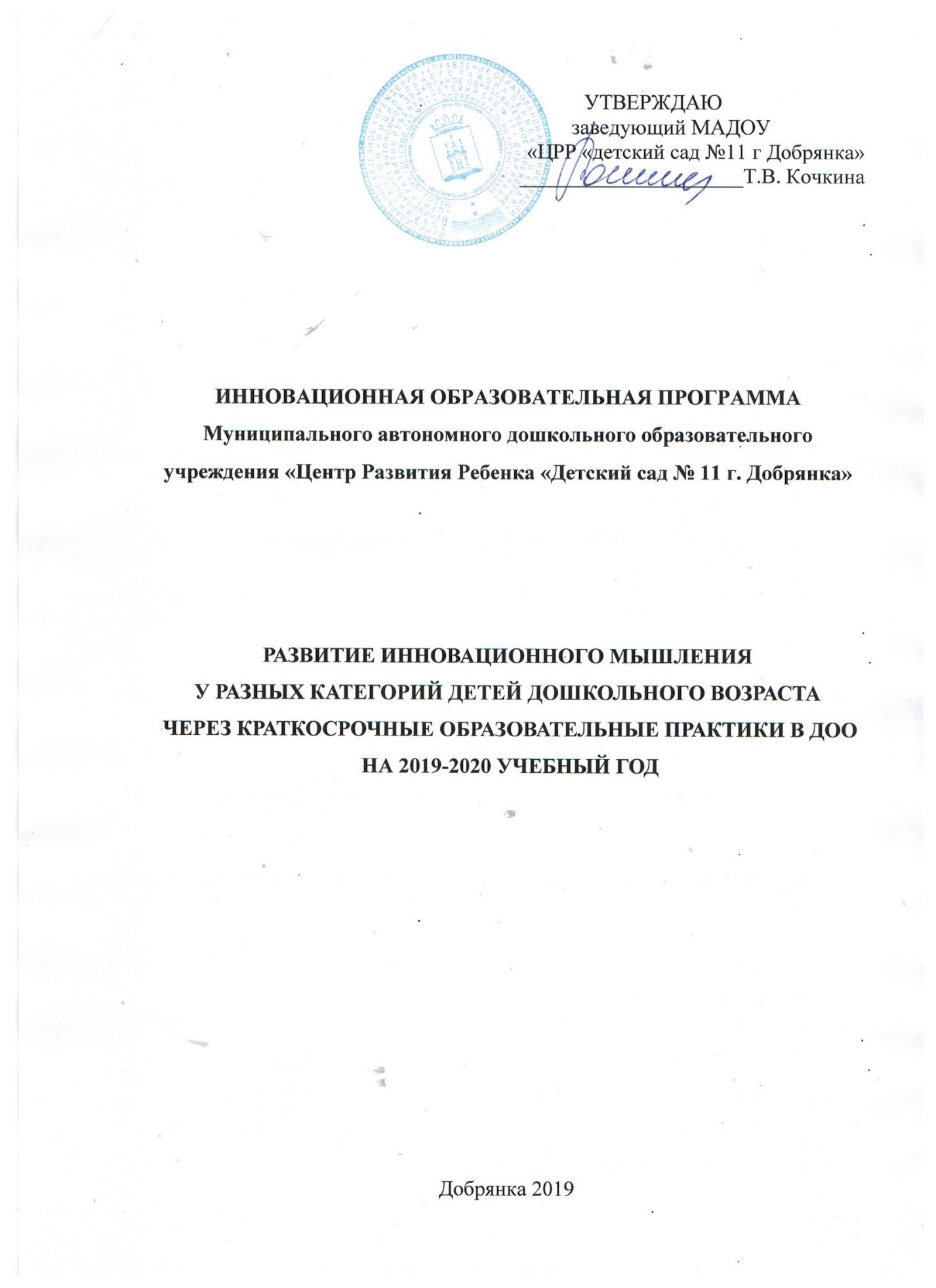 Содержание    Целевой раздел1.1.Пояснительная запискаНаименование учреждения:  Муниципальное автономное дошкольное образовательное учреждение «Центр развития  ребенка «Детский сад № 11 г. Добрянка». Сокращенное наименование: МАДОУ «ЦРР «Детский сад №11 г. Добрянка»Юридический адрес: 618740  Российская Федерация, Пермский край г. Добрянка, ул. Энгельса 11/2 Фактический адрес Учреждения: 618740 Российская Федерация, Пермский край г. Добрянка, ул. Энгельса 11/2  (первый корпус)618740 Российская Федерация, Пермский край г. Добрянка, ул. Энгельса 7/2  (второй корпус)Год основания: 1969 г.Режим работы: 12 часов, в режиме пятидневной рабочей недели с 07.00 до 19.00 часов.выходные дни - суббота, воскресенье, нерабочие праздничные дни, определенные Правительством РФ. Учреждение является некоммерческой организацией.Организационно-правовая форма: Муниципальное автономное Учреждение.Тип образовательной организации: Дошкольная образовательная организацияВид: Центр развития ребенкаКатегория: первая.Учредитель:  Муниципальное образование «Добрянский муниципальный район» в лице МКУ «Управление образования». Первый корпус: Количество групп: 11 Плановая наполняемость  детского сада: 280 детейФактическая наполняемость: 280 детей.Второй корпус: Количество групп: 11 Плановая наполняемость  детского сада: 275 детей; Фактическая наполняемость: 265 детей.Лицензия  на осуществление  образовательной деятельности  от 30 апреля 2019 г.  Серия  59Л01  № 0004337. Срок бессрочно.ИНН: 5914013940,  ОГРН: 1025901794335Санитарно-эпидемиологическое заключение на услуги образовательной деятельности  № 59.02.01.000.М.000039.06.15  от 03.06.2015 г.Предметом  деятельности учреждения является выполнение муниципального заказа  в лице МКУ «Управление образования». Обучение  и воспитание ведется на русском языке. Имеется сайт детского сада ссылка  http://ds11.dobryanka-edu.ru  Миссия детского сада заключается в объединении усилий ДОУ и семьи для создания условий, раскрывающих индивидуальность и способствующих формированию инновационного мышления у разных категорий детей, которые обеспечивают ребенку успешность сегодня и в будущем.Цели и задачи программы      Внедрение Федерального государственного образовательного стандарта в дошкольном образовании нацеливает педагогов и административные команды на получение новых результатов, которые обеспечивают личностное развитие, инновационное мышление и продвижение каждого ребенка в соответствии с его возможностями, предпочтениями, способностями. Дошкольное образование является первым шагом в решении этой глобальной задачи, так как является той средой, где ребенок сможет проявить свои индивидуальные особенности, закрепить первичные предпочтения, попробовав себя в различных видах деятельности.Традиционно сложилось, что виды деятельности, в которых предлагают детям попробовать свои силы в детском саду, во-первых, в основном связаны со сферой искусства и спорта, во-вторых -  являются долгосрочными. Поясним эти два положения. Однообразие видов деятельности, которые предлагаются детям, связаны с традиционными устоями в дошкольных учреждениях: праздники по случаю календарных дат предполагают стихи, песни, танцы, сценки, игру на музыкальных инструментах, конкурсы рисунков и т.д. А поскольку календарных дат достаточно много, то и жизнь детского сада проходит в подготовках к этим праздникам.Второе. Традиционно, те курсы, те программы, которые реализуются в дошкольных учреждениях, предлагаются детям на год. Но таким образом за четыре – пять лет пребывания в детском саду ребенок сможет познакомиться с ограниченным числом видов деятельности.    В связи с новыми тенденциями и веяниями в дошкольном образовании Пермского края, педагоги ДОУ разработали инновационную программу, которая связана с внедрением  системы краткосрочных образовательных практик с различными видами деятельности. Таким образом, для формирования  инновационного мышления и обеспечения личностного развития ребенка, для предоставления ему возможности построения индивидуального маршрута, необходимо создать сбалансированную, работоспособную систему простых, понятных, продукта – ориентированных краткосрочных образовательных практик (КОП).Цель: приобретение ребенком опыта практической деятельности через организацию и внедрение сбалансированной продукта - ориентированной системы краткосрочных образовательных практик на основе создания образовательной и предметно-развивающей среды.Задачи:1. Внедрить в практику работы с разными категориями детьми систему краткосрочных образовательных практик продуктивно-ориентированной, технической, познавательной направленности. 2. Внедрить в практику работы ДОУ систему отслеживания результативности работы детей в системе краткосрочных образовательных практик (далее - КОП) через методики поддержки и коррекции этих результатов.3. Обобщить материал по внедрению опыта организации КОП с другими дошкольными учреждениями в т.ч. с сельскими ДОО (нормативно-правового обеспечения, организации КОП;  расписания КОП, создание технологических карт КОП, система выбора детьми КОП, презентация КОП родителям воспитанников).5. Транслировать инновационную практику на уровне Пермского края.Планируемые результаты освоения Программы 100 % охват детей младшего, среднего и старшего дошкольного возраста КОП в ДОУ. У более 20 % детей  старшего дошкольного возраста (5 -7 лет) сформировано инновационное мышление Более 20% детей ДОУ. Разработаны программы дополнительного образования, технологические  карты для разных категорий детей дошкольного возраста технического,  познавательного направления с применением новых форм, методов и технологий формирования инновационного мышления у детей в различных видах деятельности. Создание информационного ресурса с открытым доступом для трансляции и  обмена опытом работы по проведению КОП, для проведения конкурсов, семинаров, сетевого взаимодействия с сельскими  и городскими  ДОО ДМР, края (онлайн)Обновление развивающей предметно-пространственной среды,     материально-технической базы ДОУ.2. СОДЕРЖАТЕЛЬНЫЙ РАЗДЕЛ2.1  Содержание и организация образовательного процесса    В соответствии со статьей 20 федерального Закона «Об образовании» РФ, одно из направлений современной образовательной политики связано с проведением инновационной деятельности в сфере образования с целью «… обеспечения модернизации и развития системы образования с учетом основных направлений социально-экономического развития Российской Федерации, реализации приоритетных направлений государственной политики Российской Федерации в сфере образования». В Федеральном государственном образовательном стандарте дошкольного образования в качестве одной их образовательных областей обозначено – «познавательное развитие, направленное развитие любознательности и познавательной мотивации; формирование познавательных действий, становление сознания; развитие воображения и творческой активности; формирование первичных представлений о себе, других людях, объектах окружающего мира, о свойствах и отношениях объектов окружающего мира»Система КОП решает ряд задач, обозначенных федеральным государственным стандартом дошкольного образования в том числе: индивидуализация дошкольного образования; разработка практико-ориентированной деятельности воспитанников ДОУ, разработка элементов, связанных с формированием информационных умений воспитанников ДОУ, достижение новых образовательных результатов в сфере личностного развития воспитанников, разработка элементов, связанных с формированием технических умений воспитанников ДОУ, создание условий для формирования у воспитанников и родителей готовности к осознанному и ответственному выбору собственной образовательной траектории, расширение возможностей для пробы сил, реализации интеллектуального, творческого потенциала каждого воспитанника. 	ДОУ является участником краевого проекта «Детский Техномир» (Приказ Министерство образования и науки Пермского края от 06.04.2017г. №СЭД-26-01-06-363) и базовой образовательной организацией по направлению познавательного развития детей на основе технического конструирования». (Письмо Министерства образования и науки Пермского края от 18.07.2017г. №СЭД-26-01-35-1178)Приоритетное направление ДОО – познавательное развитие технической направленности.Внедрение в реальную практику детского сада краткосрочных образовательных практик, практик по выбору для детей старшего дошкольного возраста в целях освоения ими за непродолжительный курс занятий конкретных практических навыков в определенной деятельности и созданием в процессе посещения курса собственного продукта деятельности.  В настоящее время данная инновационная деятельность уже практикуется в ряде муниципальных дошкольных учреждений города Перми, вместе с тем, МАДОУ «ЦРР «детский сад №11 г Добрянка»   готов обеспечить распространение данного инновационного опыта на муниципальные дошкольные образовательные учреждения города и сельской местности МДР.    Таким образом, цель инновационной деятельности  ДОУ вполне соответствует актуальным направлениям государственной политики, так как заключается в приобретение ребенком опыта практической деятельности через организацию и внедрение сбалансированной продукта - ориентированной системы краткосрочных образовательных практик на основе создания образовательной и предметно-развивающей среды.2.2 Мониторинг результативности инновационной деятельности образовательного учреждения будет осуществляться с использованием следующих методических и диагностических материалов:1. Методика «Вопрошайка»  Методика М.Б. Шумаков2. Методика «Спросить и угадать» П. Торренс.3. Методика по критериям креативности Дж. Гильфорда и П. Торренса4 Методика «Способность оригинально выбрать игрушку»  Н.Я. Михайленко, Н.А. КоротковаРезультат инновационной деятельности МОУобогащение развивающей среды детского сада за счет современных конструкторов, интерактивного оборудования, обогащение методического оснащения процесса познавательного развития через КОП;повышение уровня инновационного мышления у разных категорий детей  (более 20%);Создана  современная система дополнительного образования (внедрена новая модель КОП) в ДОУ способствующая  формированию инновационного мышления у разных категорий детейповышение профессиональной компетентности педагогов в вопросах создания  и использования технологических карт  в КОП повышение статуса образовательного учреждения в региональном масштабе.ОРГАНИЗАЦИОННЫЙ РАЗДЕЛ Материально-техническое обеспечение Программы. Для проведения краткосрочных образовательных практик  в ДОО приобретены  конструкторы: «Kid Kinex», «Magformers», «Klikko», «СУПЕРМАГ Плюс», конструкторы для программирования: «Lego Education Wedo-2», электронный конструктор «Знаток», «Проектирование 2Д и  3Д», Конструктор «Полесье» и др.соответствие санитарно-эпидемиологическим правилам и нормативам;соответствие правилам пожарной безопасности;средства обучения и воспитания в соответствии с возрастом и индивидуальными особенностями развития детей;оснащенность помещений развивающей предметно-пространственной средой;учебно-методический комплект, оборудование, оснащение.В здании и на прилегающей  территории ДОУ  ежедневно обеспечивается безопасность жизни и деятельности детей. Специалистами по охране труда и ГО и ЧС разработаны: Паспорт комплексной безопасности ДОУ, Паспорт антитеррористической защищенности ДОУ.  В ДОУ ведется контроль  и не допускается посещение  и пребывание на территории посторонних лиц, имеется видеонаблюдение административные дежурства, здание  обеспечено кнопкой тревожной сигнализации и пожарной сигнализации, систематически проходит инструктаж сотрудников  учреждения.Наименование разделаСтр.1.ЦЕЛЕВОЙ РАЗДЕЛ31.1.Пояснительная записка Пояснительная записка 1.1.1Цели и задачи реализации Программы41.2Планируемые результаты освоения Программы 62.СОДЕРЖАТЕЛЬНЫЙ РАЗДЕЛСОДЕРЖАТЕЛЬНЫЙ РАЗДЕЛ2.1.Содержание и организация образовательного процесса72.2.Мониторинг результативности инновационной деятельности образовательного учреждения93ОРГАНИЗАЦИОННЫЙ РАЗДЕЛОРГАНИЗАЦИОННЫЙ РАЗДЕЛ3.1.Материально-техническое обеспечение Программы10